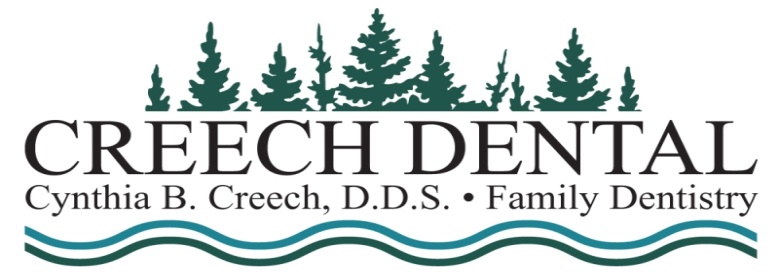 231 Main Street, Ben Lomond, CA 95005 (831)336-2261 (Fax)336-5600 www.creechdental.comDemographicsLegal Name: _________________________________________________ Date of Birth: ____________________Name you go by: _______________________________________ Social Security #:________________________Sex assigned at birth: Female / Male / Intersex / Decline to state (circle one)Gender:_________________________________ Pronouns: She/Her, He/Him, They/Them, Other:_____________Email Address: _____________________________________________________Personal / Business (circle one)Cell Phone #: _______________________Text Reminders:( Yes / No ) Home Phone #: ______________________Mailing Address:_______________________________________________________City: _______________________________ State: __________________  Postal code: ___________________Emergency Contact:Name: __________________________________________________ Relationship: _______________________Cell Phone #: __________________ Home Phone #:__________________  Work Phone #:_________________Can Discuss HIPAA Protected Information: Yes / NoName: __________________________________________________ Relationship: _______________________Cell Phone #: __________________ Home Phone #:__________________  Work Phone #:_________________Can Discuss HIPAA Protected Information: Yes / NoSignature: _______________________  Date: _____________